<재 공지>: 인천/부산 출발 KE & CA SPA 요금 FLIGHT APPLICATION 규정 변경안녕하세요?문의가 많아 재 공지 합니다.ICN/PUS-KBP 구간의 SPA요금 규정에 있어 이전에는 인천/부산 출발 모두 7월 1일부터 9월 30일사이에는 CA 이용이 안되었는데 부산 출발의 경우 이 규정이 없어졌습니다.즉 부산 출발 승객들은 1년 내내 CA 및 KE 와 PS SPA 요금을 사용할 수 있으니 업무에 참조하시기 바랍니다.인천 출발인 경우는 여전히 7월 1일부터 9월 30일까지 CA를 이용할 수 없으므로 이 기간에는 KE를 이용하는 방콕 경유 노선만 이용 가능합니다. 한편, 현재 KBP>>ICN/PUS 처럼 키예프 ORIGIN인 경우에는 부산 출발과 마찬가지로 FARE RULE상, CA 탑승 금지 기간이 없으므로 연중 CA 항공편 이용이 가능하니 GDS에서 AUTO-PRICING이 되면 그대로 사용하시면 됩니다.(단 모든 규정은 사전 고지 없이 변경이 가능하므로 반드시 발권 당시의 GDS 규정을 체크하셔야 합니다)아래의 부산 출발 요금 및 루팅 그리고 FLIGHT APPLICATION 규정을 보면FQDPUSKBP/D10NOV (요금)LN FARE BASIS    OW   KRW  RT   B PEN  DATES/DAYS   AP MIN MAX R01 NFLYEU                704700  N NRF    -     -   @ -  -   6M RFQR1 (루팅)TRAVEL MUST NOT BE DIRECT :  * PUS-CA/KE-PEK/BJS-PS-IEVFQN1//FL (CARRIER 규정)FCL: NFLYEU    TRF: 327 RULE: 0055 BK:  NFL.FLT APPLICATIONFROM/TO PUS FOR FARES VIA RTG555  THE FARE COMPONENT MUST BE ON ONE OR MORE OF THE FOLLOWING        ANY PS FLIGHT OPERATED BY PS        KE FLIGHTS 0001 THROUGH 4999        KE FLIGHTS 8000 THROUGH 9999        CA FLIGHTS 0001 THROUGH 1150        CA FLIGHTS 1201 THROUGH 3200        CA FLIGHTS 4000 THROUGH 4074        CA FLIGHTS 4099 THROUGH 4599        CA FLIGHTS 4601 THROUGH 7499        CA FLIGHTS 7501 THROUGH 7900        CA FLIGHTS 8001 THROUGH 9999.한편 인천 출발 같은 일정의 요금 규정 중 FLIGHT APPLICATION을 보면 7월 1일부터 9월 30일사이에는 CA 항공편을 사용할 수 없는 반면 10월 1일부터 6월 30일까지는 KE/CA 모두 가능합니다.
FQN1//FL**  RULES DISPLAY  **10NOV17**24NOV17/PS SELIEV/NSP;FE/TPM ...../MPM  5475LN FARE BASIS    OW   KRW  RT   B PEN  DATES/DAYS   AP MIN MAX R01 NFLYEU                757400 N NRF    -     -   @ -  -   6M RFL.FLT APPLICATIONBETWEEN SEL AND IEV FOR FARES VIA RTG547  IF ORIGINATING 01JUL THROUGH 30SEP FOR EACH TRIP  THE FARE COMPONENT MUST BE ON ONE OR MORE OF THE FOLLOWING        ANY PS FLIGHT OPERATED BY PS        KE FLIGHTS 0001 THROUGH 4999        KE FLIGHTS 8000 THROUGH 9999.  IF ORIGINATING 01OCT THROUGH 30JUN FOR EACH TRIP  THE FARE COMPONENT MUST BE ON      ONE OR MORE OF THE FOLLOWING        ANY PS FLIGHT OPERATED BY PSKE FLIGHTS 0001 THROUGH 4999        KE FLIGHTS 8000 THROUGH 9999        CA FLIGHTS 0001 THROUGH 1150        CA FLIGHTS 1201 THROUGH 3200        CA FLIGHTS 4000 THROUGH 4074        CA FLIGHTS 4099 THROUGH 4599        CA FLIGHTS 4601 THROUGH 7499        CA FLIGHTS 7501 THROUGH 7900        CA FLIGHTS 8001 THROUGH 9999.항공사 별 SPA CLASS는 아래의 표를 참조하시기 바랍니다.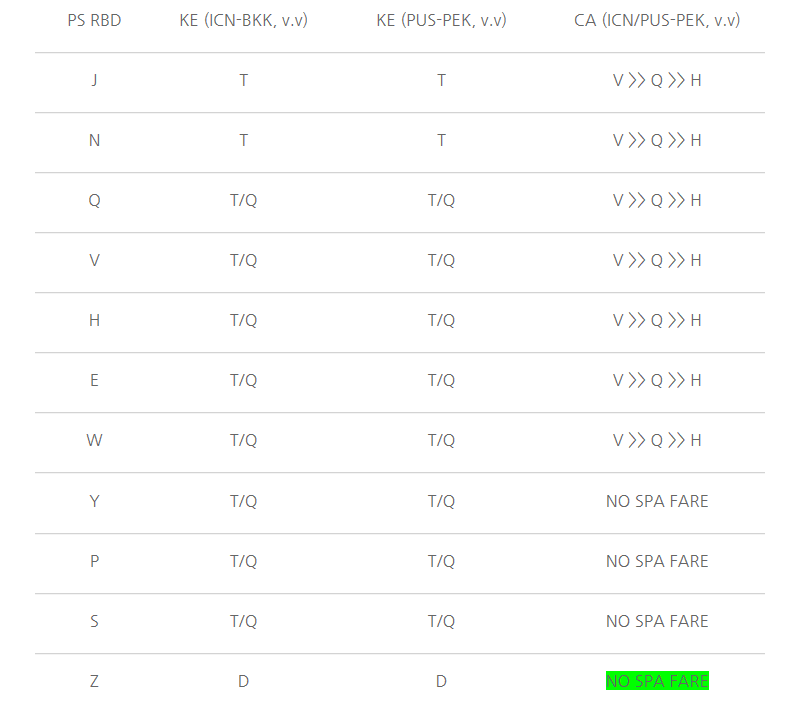 